Кроссворд «Великие путешественники »Начало формыКонец формы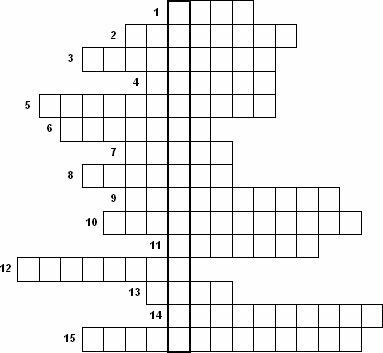 1. Ученый, который путешествовал по странам Азии 24 года.2. Норвежский исследователь, который первый достиг Южного полюса.3. Имя известного итальянского учёного-первооткрывателя Америки.4. Русский исследователь, открывший пролив между Азией и Америкой, который в последствии был назван его именем.5. Этот человек возглавил первое русское кругосветное плавание.6. Один из русских мореплавателей, открывших Антарктиду.7. Имя португальского мореплавателя, который первым, обогнув Африку, приплыл в Индию.8. Древнегреческий учёный, который составил одну из первых географических карт.9. Английский путешественник, открывший водопад Виктория.10. Русский путешественник – исследователь Азии.11. Купец-путешественник, совершивший Морской путь в Индию.12. Португалец, совершивший первое кругосветное путешествие.13. Один из норвежских мореплавателей, впервые вступивших на Антарктиду.14. Русский мореплаватель, открывший в 1820г. Антарктику.15. Один из двух русских мореплавателей, открывших шестой континент в 1820 году.Кроссворд «Великие путешественники »Начало формыКонец формы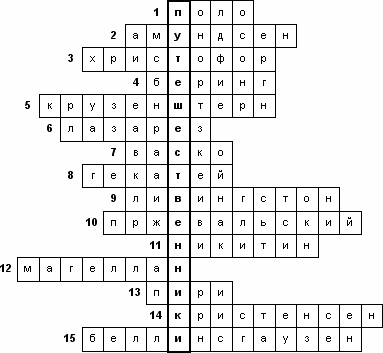 